K2 – DPřečtěte si prosím v učebnici text o vrcholném středověku str. 38 – 57, udělejte si výpisky toho podstatného (opište si také tabulku uspořádání středověké spol. na str. 51) a odpovězte na následující otázky. Odpovědi mi prosím zašlete. Děkuji.Jaké hlavní technické novinky se objevily v evropském zemědělství v obd. 11. – 13. stol., proč bylo středověké zemědělství málo výkonné?Uveďte hlavní příčiny zvyšujícího se počtu měst ve středověku. Jakým způsobem mohla města vznikat? Jakým způsobem byla spravována?Uveďte hlavní střediska dálkového obchodu ve středověkuJaké obory se studovaly ve středověku na univerzitách a kde se nacházely ty nejslavnější?V čem spočívalo učení o trojím lidu?Které menšiny stály mimo středověkou křesťanskou společnost?Jaké bylo ve středověku postavení Židů?Jaké byly příčiny křížových výprav v 11. až 13. stol., kam směřovaly?Jaké byly důsledky křížových výprav?Co víte o bitvách u Hattínu a u Las Navas de Tolosa?PS: Ještě pro Kačku Brachtlovou, Kristýnu Buriánkovou a Terku Netíkovou přikládám testy, které vám chybí z doby před lockdownem.  Tabulka v příloze – první státy a otázky na VM říši zde:Jak se jmenoval první historicky doložený vládce VM? Co o něm víme?Co víme o přijetí křesťanství na VM? Co o vzniku písemnictví?Za kterého vládce dosáhla VM říše svého největšího územního rozsahu? Jaká území?Kdy, jak a proč došlo k zániku VM říše?Význam VM říše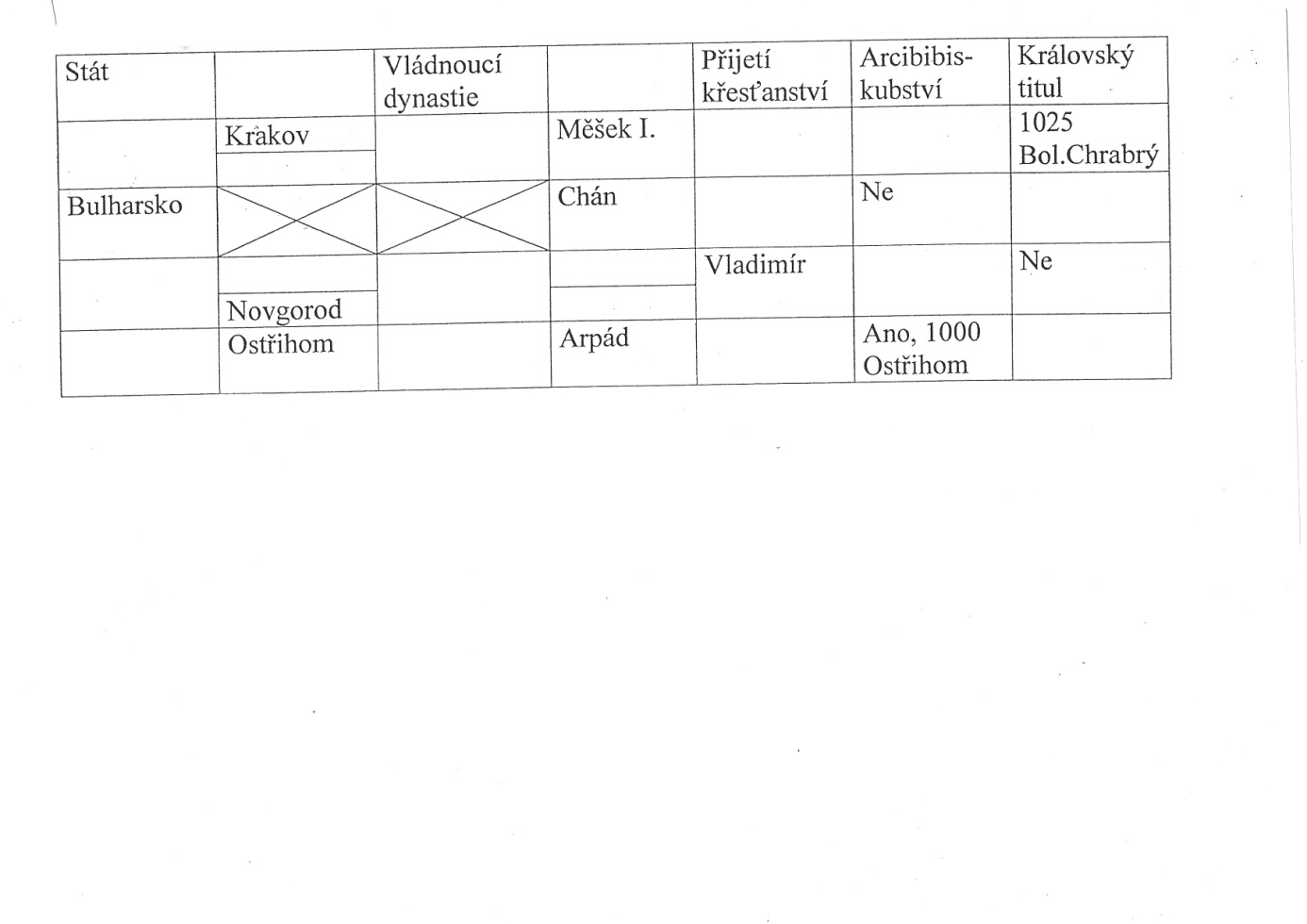 